Please send completed form to referrals.1@vestasfs.cjsm.net or protect document with a password and send it to info@vestasfs.org and send the password to a mobile number 07545075093Referral form We would like to understand your needs in relation to your work with Polish clients. It will help us to shape our future projects and to obtain funding so we can continue to deliver free services. Please answer the below questions:1. What are the most common problems that Polish families have in your area?2. What difficulties do you face when working with them?3. How many Polish families did you work with in the past 12 months?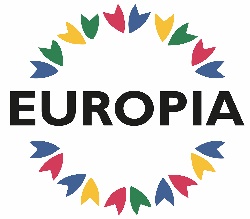 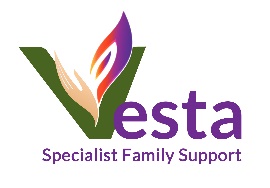 REFERER detailsREFERER detailsREFERER detailsREFERER detailsDate of referral:Organisation’s name:Name of person making referral:Position:Telephone numberE-mail address:CLIENT detailsCLIENT detailsCLIENT detailsCLIENT detailsCLIENT detailsCLIENT detailsCLIENT detailsCLIENT detailsCLIENT detailsCLIENT detailsName of CLIENT:Support type you are requesting:DV support(risk & needs assessment, general advice)Welfare/Housing support (assessment, advice, forms)Welfare/Housing support (assessment, advice, forms)CounsellingCounsellingOnline support group for womenOnline support group for womenEmergency fund for needs related to housingEmergency fund for needs related to housingSupport type you are requesting:Address:Nationality:Gender:Gender:DOB:DOB:Client contact number and best time to call:Is client aware of the referral:PARTNER detailsPARTNER detailsPARTNER detailsPARTNER detailsPARTNER detailsPARTNER detailsName:Address:Nationality:Gender:DOB:Relationship type (spouse/partner/ex-partner)CHILDREN detailsCHILDREN detailsCHILDREN detailsCHILDREN detailsName:DOB:Gender:Relationship to client, parental responsibility?Social Care involvement - typeName of social workerREASONS FOR REFERRALIS THERE ANYTHING ELSE THAT YOU THINK WE SHOULD KNOW ABOUT THE CLIENT? (evidence of risk towards professionals, medical problems, any vulnerabilities?)WHAT OUTCOMES WOULD YOU LIKE TO ACHIEVE FOR THE CLIENT THROUGH THIS INTERVENTION?